МИНИСТЕРСТВО ЗДРАВООХРАНЕНИЯ РОССИЙСКОЙ ФЕДЕРАЦИИОБЩАЯ ФАРМАКОПЕЙНАЯ СТАТЬЯДобавки (наполнители) вводят в полимерные материалы с целью придания необходимых химических, физических, механических свойств упаковочному материалу, готовой упаковке или элементам упаковки для лекарственных средств. Специальные добавки оказывают влияние на следующие характеристики полимерных материалов: прочность, эластичность, устойчивость к воздействию агрессивных факторов окружающей среды, а также позволяют оптимизировать протекание производственных процессов и способствуют формированию необходимой конфигурации упаковки.Вещества, присутствующие в готовом упаковочном материале или упаковке, которые не были добавлены в процессе производства с целью модификации свойств продукта, являются примесями, представляют собой продукты реакции и разложения и должны быть нормированы.В зависимости от химического состава, добавки к полимерным материалам различаются на монокомпонентные, полимерные или смешанные. По функциональным свойствам добавки к полимерным упаковочным материалам представляют собой антиоксиданты, стабилизаторы, пластификаторы, смазывающие вещества, антиблокирующие вещества, красители, модификаторы ударной прочности, антистатики, антиадгезивы и другие. Антиоксиданты предотвращают или замедляют окислительные процессы в полимерном материале при производстве, использовании и хранении упаковки; в установленных случаях защищают полимерный материал от воздействия агрессивных сред. Пластификаторы придают эластичность материалу, облегчают обработку, повышают устойчивость упаковки к воздействию низких температур. Модификаторы ударной прочности обеспечивают компенсацию внешней нагрузки на полимер. Смазывающие вещества применяются для снижения липкости, предотвращения прилипания полимеров к рабочим поверхностям оборудования. Антиблокирующие вещества (антиблокинги) препятствуют слипанию поверхностей при производстве полимерных пленок. Минеральные наполнители применяют для снижения усадки, остаточных напряжений и склонности к растрескиванию, а также повышения прочностных характеристик полимеров.Выбор добавки с необходимыми функциональными свойствами зависит от назначения полимерного материала. Антиоксиданты, антиблокирующие добавки, модификаторы, пластификаторы могут быть добавлены, например, в упаковочный материал, предназначенный для лекарственных препаратов для парентерального, офтальмологического применения, а антистатики и антиадгезивы используют только в составе полимеров для упаковки, предназначенной для лекарственных препаратов для приёма внутрь или наружного применения.С учетом параметров безопасности при использовании в фармацевтической практике, должны быть установлены допустимые нормы для контроля, идентификации или квалификации каждой добавки и, в случае присутствия в конечном упаковочном материале или готовой упаковке, её примесей. Необходимо учитывать максимально возможное неблагоприятное воздействие добавок и их примесей при вымывании, выщелачивании их в содержимое упаковки с лекарственным средством, а также воздействие образовавшегося продукта загрязнения.Полимерный упаковочный материал должен содержать не более установленного минимального количества добавок в самой низкой эффективной концентрации для предполагаемого использования и для обеспечения стабильности и качества конечного упаковочного материала, готовой упаковки или элемента упаковки.Перечень и количественное содержание добавок, вводимых в полимерные материалы, регламентируется в зависимости от вида упаковочного материала и классификационных признаков лекарственной формы лекарственного препарата. Нормативные требования к содержанию некоторых добавок в упаковочных материалах на основе отдельных полимеров (полиэтилена, полипропилена, поливинилхлорида, полиэтилентерефталата и др.), а также методы и методики их определения, указаны в соответствующих общих фармакопейных статьях.Общие требования к упаковочным материалам и упаковке из полимерных материалов для фармацевтического применения установлены ОФС «Упаковка лекарственных средств», ОФС «Упаковка и укупорочные средства из полимерных материалов для фармацевтического применения».Перечень добавокПриведена информация по наименованиям и формулам веществ, используемых в виде добавок к полимерным упаковочным материалам.Наименование соединения, применяемого в виде добавки, приведено в соответствии с правилами IUPAC. Синоним, выделенный полужирным шрифтом, соответствует названию добавки, используемому в текстах общих фармакопейных статей на упаковочные материалы на основе полимеров. Также приведен синоним вещества в соответствии с правилами номенклатуры химических соединений Химической реферативной службы (CAS). Иногда добавку к полимерным материалам указывают согласно порядковому номеру, например, добавка 01.Добавки к полимерным материалам для фармацевтического примененияОФС.1.1.2.0005Вводится впервые Добавка 01. [117-81-7]. C24H38O4.Добавка 01. [117-81-7]. C24H38O4.Добавка 01. [117-81-7]. C24H38O4.Добавка 01. [117-81-7]. C24H38O4.Добавка 01. [117-81-7]. C24H38O4.Добавка 01. [117-81-7]. C24H38O4.Бис[(2RS)-2-этилгексил](бензол-1,2-дикарбоксилат).Бис[(2RS)-2-этилгексил](бензол-1,2-дикарбоксилат).Бис[(2RS)-2-этилгексил](бензол-1,2-дикарбоксилат).Бис[(2RS)-2-этилгексил](бензол-1,2-дикарбоксилат).Бис[(2RS)-2-этилгексил](бензол-1,2-дикарбоксилат).Бис[(2RS)-2-этилгексил](бензол-1,2-дикарбоксилат).Синонимы:Синонимы:Синонимы:Синонимы:Синонимы:- ди(2-этилгексил)фталат;- бис-2-этилгексиловый эфир 1,2-бензолдикарбоновой кислоты;- DEHP.Добавка 02. [136-53-8]. C16H30O4Zn.Добавка 02. [136-53-8]. C16H30O4Zn.Добавка 02. [136-53-8]. C16H30O4Zn.Добавка 02. [136-53-8]. C16H30O4Zn.Добавка 02. [136-53-8]. C16H30O4Zn.Добавка 02. [136-53-8]. C16H30O4Zn.Бис[(2RS)-2-этилгексаноат] цинка.Бис[(2RS)-2-этилгексаноат] цинка.Бис[(2RS)-2-этилгексаноат] цинка.Бис[(2RS)-2-этилгексаноат] цинка.Бис[(2RS)-2-этилгексаноат] цинка.Бис[(2RS)-2-этилгексаноат] цинка.Синонимы:Синонимы:Синонимы:Синонимы:Синонимы:- цинка октаноат;- гексановая кислота, 2-этил, соль цинка (2:1);- 2-этилкапроат цинка.Добавка 03. [05518-18-3]/[00110-30-5].Добавка 03. [05518-18-3]/[00110-30-5].Добавка 03. [05518-18-3]/[00110-30-5].Добавка 03. [05518-18-3]/[00110-30-5].Добавка 03. [05518-18-3]/[00110-30-5].Добавка 03. [05518-18-3]/[00110-30-5].N,N'-(этан-1,2-диил)диалканамид (с n и m =14 или 16).N,N'-(этан-1,2-диил)диалканамид (с n и m =14 или 16).N,N'-(этан-1,2-диил)диалканамид (с n и m =14 или 16).N,N'-(этан-1,2-диил)диалканамид (с n и m =14 или 16).N,N'-(этан-1,2-диил)диалканамид (с n и m =14 или 16).N,N'-(этан-1,2-диил)диалканамид (с n и m =14 или 16).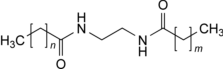 Синонимы:Синонимы:Синонимы:Синонимы:Синонимы:- N,N'-диацилэтилендиамины;- N, N'-диацилэтилендиамин (в данном контексте ацил означает, в частности, пальмитоил и стеароил).Добавка 04. [8013-07-8].Добавка 04. [8013-07-8].Добавка 04. [8013-07-8].Добавка 04. [8013-07-8].Добавка 04. [8013-07-8].Добавка 04. [8013-07-8].Эпоксидированное соевое масло.Эпоксидированное соевое масло.Эпоксидированное соевое масло.Эпоксидированное соевое масло.Эпоксидированное соевое масло.Эпоксидированное соевое масло.Добавка 05. [8016-11-3].Добавка 05. [8016-11-3].Добавка 05. [8016-11-3].Добавка 05. [8016-11-3].Добавка 05. [8016-11-3].Добавка 05. [8016-11-3].Эпоксидированное льняное масло.Эпоксидированное льняное масло.Эпоксидированное льняное масло.Эпоксидированное льняное масло.Эпоксидированное льняное масло.Эпоксидированное льняное масло.Добавка 06. [57455-37-5] (TSCA) / [101357-30-6] (EINECS)/Пигмент синий 29 (CI 77007).Добавка 06. [57455-37-5] (TSCA) / [101357-30-6] (EINECS)/Пигмент синий 29 (CI 77007).Добавка 06. [57455-37-5] (TSCA) / [101357-30-6] (EINECS)/Пигмент синий 29 (CI 77007).Добавка 06. [57455-37-5] (TSCA) / [101357-30-6] (EINECS)/Пигмент синий 29 (CI 77007).Добавка 06. [57455-37-5] (TSCA) / [101357-30-6] (EINECS)/Пигмент синий 29 (CI 77007).Добавка 06. [57455-37-5] (TSCA) / [101357-30-6] (EINECS)/Пигмент синий 29 (CI 77007).Ультрамарин синий.Ультрамарин синий.Ультрамарин синий.Ультрамарин синий.Ультрамарин синий.Ультрамарин синий.Добавка 07. [128-37-0]. C15H24O.Добавка 07. [128-37-0]. C15H24O.Добавка 07. [128-37-0]. C15H24O.Добавка 07. [128-37-0]. C15H24O.Добавка 07. [128-37-0]. C15H24O.Добавка 07. [128-37-0]. C15H24O.2,6-ди(трет-бутил)-4-метилфенол.2,6-ди(трет-бутил)-4-метилфенол.2,6-ди(трет-бутил)-4-метилфенол.2,6-ди(трет-бутил)-4-метилфенол.2,6-ди(трет-бутил)-4-метилфенол.2,6-ди(трет-бутил)-4-метилфенол.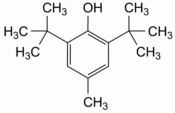 Синонимы:Синонимы:Синонимы:Синонимы:Синонимы:- бутилгидрокситолуол,- фенол, 2,6-бис(1,1-диметилэтил)-4 метил-;- 2,6-бис(1,1-диметилэтил)-4-метилфенол.Добавка 08. C50H66O8. [32509-66-3].Добавка 08. C50H66O8. [32509-66-3].Добавка 08. C50H66O8. [32509-66-3].Добавка 08. C50H66O8. [32509-66-3].Добавка 08. C50H66O8. [32509-66-3].Добавка 08. C50H66O8. [32509-66-3].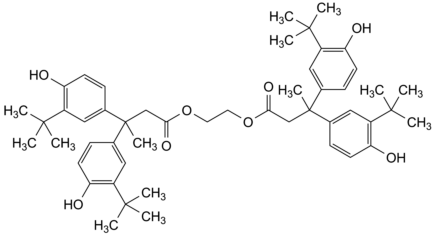 (Этан-1,2-диил)бис[3,3-бис(3-трет-бутил-4-гидроксифенил)бутаноат].(Этан-1,2-диил)бис[3,3-бис(3-трет-бутил-4-гидроксифенил)бутаноат].(Этан-1,2-диил)бис[3,3-бис(3-трет-бутил-4-гидроксифенил)бутаноат].(Этан-1,2-диил)бис[3,3-бис(3-трет-бутил-4-гидроксифенил)бутаноат].(Этан-1,2-диил)бис[3,3-бис(3-трет-бутил-4-гидроксифенил)бутаноат].(Этан-1,2-диил)бис[3,3-бис(3-трет-бутил-4-гидроксифенил)бутаноат].Синонимы:- этилен-бис[3,3-бис[3-(1,1-диметилэтил)-4-гидроксифенил]бутаноат];- этилен-бис[3,3-бис[3-(1,1-диметилэтил)-4-гидроксифенил]бутаноат];- этилен-бис[3,3-бис[3-(1,1-диметилэтил)-4-гидроксифенил]бутаноат];- этилен-бис[3,3-бис[3-(1,1-диметилэтил)-4-гидроксифенил]бутаноат];- этилен-бис[3,3-бис[3-(1,1-диметилэтил)-4-гидроксифенил]бутаноат];- бензолпропановая кислота, 3-(1,1-диметилэтил)-β-[3-(1,1-диметилэтил)-4-гидроксифенил]-4-гидрокси-β-метил-, 1,1′-(1,2-этандиил) сложный эфир;- бензолпропановая кислота, 3-(1,1-диметилэтил)-β-[3-(1,1-диметилэтил)-4-гидроксифенил]-4-гидрокси-β-метил-, 1,1′-(1,2-этандиил) сложный эфир;- бензолпропановая кислота, 3-(1,1-диметилэтил)-β-[3-(1,1-диметилэтил)-4-гидроксифенил]-4-гидрокси-β-метил-, 1,1′-(1,2-этандиил) сложный эфир;- бензолпропановая кислота, 3-(1,1-диметилэтил)-β-[3-(1,1-диметилэтил)-4-гидроксифенил]-4-гидрокси-β-метил-, 1,1′-(1,2-этандиил) сложный эфир;- бензолпропановая кислота, 3-(1,1-диметилэтил)-β-[3-(1,1-диметилэтил)-4-гидроксифенил]-4-гидрокси-β-метил-, 1,1′-(1,2-этандиил) сложный эфир;- этилен-бис [3,3-бис(3-трет-бутил-4-гидроксифенил) бутират].- этилен-бис [3,3-бис(3-трет-бутил-4-гидроксифенил) бутират].- этилен-бис [3,3-бис(3-трет-бутил-4-гидроксифенил) бутират].- этилен-бис [3,3-бис(3-трет-бутил-4-гидроксифенил) бутират].- этилен-бис [3,3-бис(3-трет-бутил-4-гидроксифенил) бутират].Добавка 09. [6683-19-8]. C73H108O12.Добавка 09. [6683-19-8]. C73H108O12.Добавка 09. [6683-19-8]. C73H108O12.Добавка 09. [6683-19-8]. C73H108O12.Добавка 09. [6683-19-8]. C73H108O12.Добавка 09. [6683-19-8]. C73H108O12.{2,2-бис[({3-[3,5-ди(трет-бутил)-4-гидроксифенил]пропаноил}окси)метил]пропан-1,3-диил}бис{3-[3,5-ди(трет-бутил)-4-гидроксифенил]пропаноат}.{2,2-бис[({3-[3,5-ди(трет-бутил)-4-гидроксифенил]пропаноил}окси)метил]пропан-1,3-диил}бис{3-[3,5-ди(трет-бутил)-4-гидроксифенил]пропаноат}.{2,2-бис[({3-[3,5-ди(трет-бутил)-4-гидроксифенил]пропаноил}окси)метил]пропан-1,3-диил}бис{3-[3,5-ди(трет-бутил)-4-гидроксифенил]пропаноат}.{2,2-бис[({3-[3,5-ди(трет-бутил)-4-гидроксифенил]пропаноил}окси)метил]пропан-1,3-диил}бис{3-[3,5-ди(трет-бутил)-4-гидроксифенил]пропаноат}.{2,2-бис[({3-[3,5-ди(трет-бутил)-4-гидроксифенил]пропаноил}окси)метил]пропан-1,3-диил}бис{3-[3,5-ди(трет-бутил)-4-гидроксифенил]пропаноат}.{2,2-бис[({3-[3,5-ди(трет-бутил)-4-гидроксифенил]пропаноил}окси)метил]пропан-1,3-диил}бис{3-[3,5-ди(трет-бутил)-4-гидроксифенил]пропаноат}.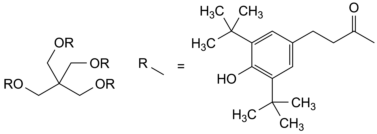 Синонимы:-пентаэритритил тетракис[3-(3,5-ди- трет- бутил-4-гидроксифенил)пропионат];-пентаэритритил тетракис[3-(3,5-ди- трет- бутил-4-гидроксифенил)пропионат];-пентаэритритил тетракис[3-(3,5-ди- трет- бутил-4-гидроксифенил)пропионат];-пентаэритритил тетракис[3-(3,5-ди- трет- бутил-4-гидроксифенил)пропионат];-пентаэритритил тетракис[3-(3,5-ди- трет- бутил-4-гидроксифенил)пропионат];- бензолпропановая кислота, 3,5-бис(1,1-диметилэтил)-4-гидрокси-, 1,1'-[2,2-бис[[3-[3,5-бис(1,1-диметилэтил)-4-гидроксифенил]-1-оксопропокси]метил]-1,3-пропандиил] эфир;- бензолпропановая кислота, 3,5-бис(1,1-диметилэтил)-4-гидрокси-, 1,1'-[2,2-бис[[3-[3,5-бис(1,1-диметилэтил)-4-гидроксифенил]-1-оксопропокси]метил]-1,3-пропандиил] эфир;- бензолпропановая кислота, 3,5-бис(1,1-диметилэтил)-4-гидрокси-, 1,1'-[2,2-бис[[3-[3,5-бис(1,1-диметилэтил)-4-гидроксифенил]-1-оксопропокси]метил]-1,3-пропандиил] эфир;- бензолпропановая кислота, 3,5-бис(1,1-диметилэтил)-4-гидрокси-, 1,1'-[2,2-бис[[3-[3,5-бис(1,1-диметилэтил)-4-гидроксифенил]-1-оксопропокси]метил]-1,3-пропандиил] эфир;- бензолпропановая кислота, 3,5-бис(1,1-диметилэтил)-4-гидрокси-, 1,1'-[2,2-бис[[3-[3,5-бис(1,1-диметилэтил)-4-гидроксифенил]-1-оксопропокси]метил]-1,3-пропандиил] эфир;- 2,2-бис[[[3-[3,5-бис(1,1-диметилэтил)-4-гидроксифенил]пропаноил]окси]метил]пропан-1,3-диил 3-[3,5-бис(1,1-диметилэтил)-4-гидроксифенил]пропионат,- 2,2-бис[[[3-[3,5-бис(1,1-диметилэтил)-4-гидроксифенил]пропаноил]окси]метил]пропан-1,3-диил 3-[3,5-бис(1,1-диметилэтил)-4-гидроксифенил]пропионат,- 2,2-бис[[[3-[3,5-бис(1,1-диметилэтил)-4-гидроксифенил]пропаноил]окси]метил]пропан-1,3-диил 3-[3,5-бис(1,1-диметилэтил)-4-гидроксифенил]пропионат,- 2,2-бис[[[3-[3,5-бис(1,1-диметилэтил)-4-гидроксифенил]пропаноил]окси]метил]пропан-1,3-диил 3-[3,5-бис(1,1-диметилэтил)-4-гидроксифенил]пропионат,- 2,2-бис[[[3-[3,5-бис(1,1-диметилэтил)-4-гидроксифенил]пропаноил]окси]метил]пропан-1,3-диил 3-[3,5-бис(1,1-диметилэтил)-4-гидроксифенил]пропионат,- 2,2-бис(гидроксиметил)пропан-1,3-диол тетракис[3-(3,5-ди- трет- бутил-4-гидроксифенил)пропионат].- 2,2-бис(гидроксиметил)пропан-1,3-диол тетракис[3-(3,5-ди- трет- бутил-4-гидроксифенил)пропионат].- 2,2-бис(гидроксиметил)пропан-1,3-диол тетракис[3-(3,5-ди- трет- бутил-4-гидроксифенил)пропионат].- 2,2-бис(гидроксиметил)пропан-1,3-диол тетракис[3-(3,5-ди- трет- бутил-4-гидроксифенил)пропионат].- 2,2-бис(гидроксиметил)пропан-1,3-диол тетракис[3-(3,5-ди- трет- бутил-4-гидроксифенил)пропионат].Добавка 10. [1709-70-2]. C54H78O3.Добавка 10. [1709-70-2]. C54H78O3.Добавка 10. [1709-70-2]. C54H78O3.Добавка 10. [1709-70-2]. C54H78O3.Добавка 10. [1709-70-2]. C54H78O3.Добавка 10. [1709-70-2]. C54H78O3.4,4′,4″-[(2,4,6-триметилбензол-1,3,5-триил)трис(метилен)]трис(2,6-ди-трет-бутилфенол).4,4′,4″-[(2,4,6-триметилбензол-1,3,5-триил)трис(метилен)]трис(2,6-ди-трет-бутилфенол).4,4′,4″-[(2,4,6-триметилбензол-1,3,5-триил)трис(метилен)]трис(2,6-ди-трет-бутилфенол).4,4′,4″-[(2,4,6-триметилбензол-1,3,5-триил)трис(метилен)]трис(2,6-ди-трет-бутилфенол).4,4′,4″-[(2,4,6-триметилбензол-1,3,5-триил)трис(метилен)]трис(2,6-ди-трет-бутилфенол).4,4′,4″-[(2,4,6-триметилбензол-1,3,5-триил)трис(метилен)]трис(2,6-ди-трет-бутилфенол).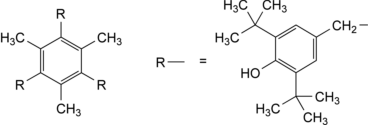 Синонимы:- 2,2',2",6,6',6"-гексa- трет - бутил-4,4',4"-[(2,4,6-триметил-1,3,5-бензолтриил)трисметилен]трифенола;- 2,2',2",6,6',6"-гексa- трет - бутил-4,4',4"-[(2,4,6-триметил-1,3,5-бензолтриил)трисметилен]трифенола;- 2,2',2",6,6',6"-гексa- трет - бутил-4,4',4"-[(2,4,6-триметил-1,3,5-бензолтриил)трисметилен]трифенола;- 2,2',2",6,6',6"-гексa- трет - бутил-4,4',4"-[(2,4,6-триметил-1,3,5-бензолтриил)трисметилен]трифенола;- 2,2',2",6,6',6"-гексa- трет - бутил-4,4',4"-[(2,4,6-триметил-1,3,5-бензолтриил)трисметилен]трифенола;- фенол, 4,4',4''-[(2,4,6-триметил-1,3,5-бензолтриил)трис(метилен)]трис[2,6-бис(1,1-диметилэтил)-;- фенол, 4,4',4''-[(2,4,6-триметил-1,3,5-бензолтриил)трис(метилен)]трис[2,6-бис(1,1-диметилэтил)-;- фенол, 4,4',4''-[(2,4,6-триметил-1,3,5-бензолтриил)трис(метилен)]трис[2,6-бис(1,1-диметилэтил)-;- фенол, 4,4',4''-[(2,4,6-триметил-1,3,5-бензолтриил)трис(метилен)]трис[2,6-бис(1,1-диметилэтил)-;- фенол, 4,4',4''-[(2,4,6-триметил-1,3,5-бензолтриил)трис(метилен)]трис[2,6-бис(1,1-диметилэтил)-;- 1,3,5-трис[3,5-ди- трет- бутил-4-гидроксибензил]-2,4,6-триметилбензол.- 1,3,5-трис[3,5-ди- трет- бутил-4-гидроксибензил]-2,4,6-триметилбензол.- 1,3,5-трис[3,5-ди- трет- бутил-4-гидроксибензил]-2,4,6-триметилбензол.- 1,3,5-трис[3,5-ди- трет- бутил-4-гидроксибензил]-2,4,6-триметилбензол.- 1,3,5-трис[3,5-ди- трет- бутил-4-гидроксибензил]-2,4,6-триметилбензол.Добавка 11. [2082-79-3]. C35 H62 O3.Добавка 11. [2082-79-3]. C35 H62 O3.Добавка 11. [2082-79-3]. C35 H62 O3.Добавка 11. [2082-79-3]. C35 H62 O3.Добавка 11. [2082-79-3]. C35 H62 O3.Добавка 11. [2082-79-3]. C35 H62 O3.Октадецил{3-[3,5-ди(трет-бутил)-4-гидроксифенил]пропаноат}.Октадецил{3-[3,5-ди(трет-бутил)-4-гидроксифенил]пропаноат}.Октадецил{3-[3,5-ди(трет-бутил)-4-гидроксифенил]пропаноат}.Октадецил{3-[3,5-ди(трет-бутил)-4-гидроксифенил]пропаноат}.Октадецил{3-[3,5-ди(трет-бутил)-4-гидроксифенил]пропаноат}.Октадецил{3-[3,5-ди(трет-бутил)-4-гидроксифенил]пропаноат}.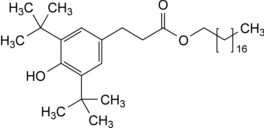 Cинонимы:- октадецил-3-(3,5-ди- трет- бутил-4-гидроксифенил)пропионат;- октадецил-3-(3,5-ди- трет- бутил-4-гидроксифенил)пропионат;- октадецил-3-(3,5-ди- трет- бутил-4-гидроксифенил)пропионат;- октадецил-3-(3,5-ди- трет- бутил-4-гидроксифенил)пропионат;- октадецил-3-(3,5-ди- трет- бутил-4-гидроксифенил)пропионат;- бензолпропановой кислоты, 3,5-бис(1,1-диметилэтил)-4-гидрокси-, октадецилового эфира.- бензолпропановой кислоты, 3,5-бис(1,1-диметилэтил)-4-гидрокси-, октадецилового эфира.- бензолпропановой кислоты, 3,5-бис(1,1-диметилэтил)-4-гидрокси-, октадецилового эфира.- бензолпропановой кислоты, 3,5-бис(1,1-диметилэтил)-4-гидрокси-, октадецилового эфира.- бензолпропановой кислоты, 3,5-бис(1,1-диметилэтил)-4-гидрокси-, октадецилового эфира.Добавка 12. [31570-04-4]. C42H63O3P.Добавка 12. [31570-04-4]. C42H63O3P.Добавка 12. [31570-04-4]. C42H63O3P.Добавка 12. [31570-04-4]. C42H63O3P.Добавка 12. [31570-04-4]. C42H63O3P.Добавка 12. [31570-04-4]. C42H63O3P.Трис[2,4-ди(трет-бутил)фенил]фосфит.Трис[2,4-ди(трет-бутил)фенил]фосфит.Трис[2,4-ди(трет-бутил)фенил]фосфит.Трис[2,4-ди(трет-бутил)фенил]фосфит.Трис[2,4-ди(трет-бутил)фенил]фосфит.Трис[2,4-ди(трет-бутил)фенил]фосфит.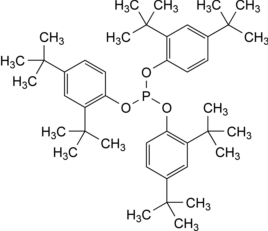 Синонимы:- трис(2,4-ди- трет- бутилфенил) фосфит;- трис(2,4-ди- трет- бутилфенил) фосфит;- трис(2,4-ди- трет- бутилфенил) фосфит;- трис(2,4-ди- трет- бутилфенил) фосфит;- трис(2,4-ди- трет- бутилфенил) фосфит;- фенол, 2,4-бис (1,1-диметилэтил)-, 1,1′,1′′ - фосфит;- фенол, 2,4-бис (1,1-диметилэтил)-, 1,1′,1′′ - фосфит;- фенол, 2,4-бис (1,1-диметилэтил)-, 1,1′,1′′ - фосфит;- фенол, 2,4-бис (1,1-диметилэтил)-, 1,1′,1′′ - фосфит;- фенол, 2,4-бис (1,1-диметилэтил)-, 1,1′,1′′ - фосфит;- 2,4-бис(1,1-диметилэтил)фенил, фосфит.- 2,4-бис(1,1-диметилэтил)фенил, фосфит.- 2,4-бис(1,1-диметилэтил)фенил, фосфит.- 2,4-бис(1,1-диметилэтил)фенил, фосфит.- 2,4-бис(1,1-диметилэтил)фенил, фосфит.Добавка 13. [27676-62-6]. C48H69N3O6.Добавка 13. [27676-62-6]. C48H69N3O6.Добавка 13. [27676-62-6]. C48H69N3O6.Добавка 13. [27676-62-6]. C48H69N3O6.Добавка 13. [27676-62-6]. C48H69N3O6.Добавка 13. [27676-62-6]. C48H69N3O6.1,3,5-трис{[3,5-ди(трет-бутил)-4-гидроксифенил]метил}-1,3,5-триазаин-2,4,6(1Н,3Н,5Н)-трион.1,3,5-трис{[3,5-ди(трет-бутил)-4-гидроксифенил]метил}-1,3,5-триазаин-2,4,6(1Н,3Н,5Н)-трион.1,3,5-трис{[3,5-ди(трет-бутил)-4-гидроксифенил]метил}-1,3,5-триазаин-2,4,6(1Н,3Н,5Н)-трион.1,3,5-трис{[3,5-ди(трет-бутил)-4-гидроксифенил]метил}-1,3,5-триазаин-2,4,6(1Н,3Н,5Н)-трион.1,3,5-трис{[3,5-ди(трет-бутил)-4-гидроксифенил]метил}-1,3,5-триазаин-2,4,6(1Н,3Н,5Н)-трион.1,3,5-трис{[3,5-ди(трет-бутил)-4-гидроксифенил]метил}-1,3,5-триазаин-2,4,6(1Н,3Н,5Н)-трион.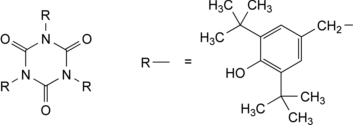 Синонимы:- 1,3,5-трис(3,5-ди - трет - бутил-4-гидроксибензил)-с -триазин-2,4,6- (1Н,3Н,5Н)-трион;- 1,3,5-трис(3,5-ди - трет - бутил-4-гидроксибензил)-с -триазин-2,4,6- (1Н,3Н,5Н)-трион;- 1,3,5-трис(3,5-ди - трет - бутил-4-гидроксибензил)-с -триазин-2,4,6- (1Н,3Н,5Н)-трион;- 1,3,5-трис(3,5-ди - трет - бутил-4-гидроксибензил)-с -триазин-2,4,6- (1Н,3Н,5Н)-трион;- 1,3,5-трис(3,5-ди - трет - бутил-4-гидроксибензил)-с -триазин-2,4,6- (1Н,3Н,5Н)-трион;- 1,3,5-триазин-2,4,6(1Н, 3Н, 5Н)-трион, 1,3,5-трис[[3,5-бис(1,1-диметилэтил)-4-гидроксифенил]метил]-.- 1,3,5-триазин-2,4,6(1Н, 3Н, 5Н)-трион, 1,3,5-трис[[3,5-бис(1,1-диметилэтил)-4-гидроксифенил]метил]-.- 1,3,5-триазин-2,4,6(1Н, 3Н, 5Н)-трион, 1,3,5-трис[[3,5-бис(1,1-диметилэтил)-4-гидроксифенил]метил]-.- 1,3,5-триазин-2,4,6(1Н, 3Н, 5Н)-трион, 1,3,5-трис[[3,5-бис(1,1-диметилэтил)-4-гидроксифенил]метил]-.- 1,3,5-триазин-2,4,6(1Н, 3Н, 5Н)-трион, 1,3,5-трис[[3,5-бис(1,1-диметилэтил)-4-гидроксифенил]метил]-.Добавка 14. [3806-34-6]. C41H82O6P2.Добавка 14. [3806-34-6]. C41H82O6P2.Добавка 14. [3806-34-6]. C41H82O6P2.Добавка 14. [3806-34-6]. C41H82O6P2.Добавка 14. [3806-34-6]. C41H82O6P2.Добавка 14. [3806-34-6]. C41H82O6P2.3,9-бис (октадецилоксите) -2,4,8,10-тетраокс-3,9-дифосфаспиро [5,5] ундекан.3,9-бис (октадецилоксите) -2,4,8,10-тетраокс-3,9-дифосфаспиро [5,5] ундекан.3,9-бис (октадецилоксите) -2,4,8,10-тетраокс-3,9-дифосфаспиро [5,5] ундекан.3,9-бис (октадецилоксите) -2,4,8,10-тетраокс-3,9-дифосфаспиро [5,5] ундекан.3,9-бис (октадецилоксите) -2,4,8,10-тетраокс-3,9-дифосфаспиро [5,5] ундекан.3,9-бис (октадецилоксите) -2,4,8,10-тетраокс-3,9-дифосфаспиро [5,5] ундекан.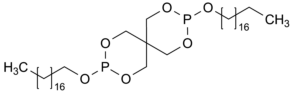 Синонимы:- 2,2'-бис(октадецилокси)-5,5'-спироби[1,3,2-диоксафосфинан];- 2,2'-бис(октадецилокси)-5,5'-спироби[1,3,2-диоксафосфинан];- 2,2'-бис(октадецилокси)-5,5'-спироби[1,3,2-диоксафосфинан];- 2,2'-бис(октадецилокси)-5,5'-спироби[1,3,2-диоксафосфинан];- 2,2'-бис(октадецилокси)-5,5'-спироби[1,3,2-диоксафосфинан];- 2,4,8,10-тетраокса-3,9-дифосфаспиро[5.5]ундекан, 3,9-бис(октадецилокси).- 2,4,8,10-тетраокса-3,9-дифосфаспиро[5.5]ундекан, 3,9-бис(октадецилокси).- 2,4,8,10-тетраокса-3,9-дифосфаспиро[5.5]ундекан, 3,9-бис(октадецилокси).- 2,4,8,10-тетраокса-3,9-дифосфаспиро[5.5]ундекан, 3,9-бис(октадецилокси).- 2,4,8,10-тетраокса-3,9-дифосфаспиро[5.5]ундекан, 3,9-бис(октадецилокси).Добавка 15. [2500-88-1]. С36Н74S2.Добавка 15. [2500-88-1]. С36Н74S2.Добавка 15. [2500-88-1]. С36Н74S2.Добавка 15. [2500-88-1]. С36Н74S2.Добавка 15. [2500-88-1]. С36Н74S2.Добавка 15. [2500-88-1]. С36Н74S2.(Oктадецилдисульфанил) октадекан.(Oктадецилдисульфанил) октадекан.(Oктадецилдисульфанил) октадекан.(Oктадецилдисульфанил) октадекан.(Oктадецилдисульфанил) октадекан.(Oктадецилдисульфанил) октадекан.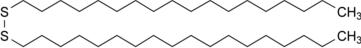 Cинонимы:Cинонимы:- диоктадецилдисульфид;- диоктадецилдисульфид;- диоктадецилдисульфид;- диоктадецилдисульфид;- октадекан, 1,1'-дитио-.- октадекан, 1,1'-дитио-.- октадекан, 1,1'-дитио-.- октадекан, 1,1'-дитио-.Добавка 16. [123-28-4]. С30Н58О4С.Добавка 16. [123-28-4]. С30Н58О4С.Добавка 16. [123-28-4]. С30Н58О4С.Добавка 16. [123-28-4]. С30Н58О4С.Добавка 16. [123-28-4]. С30Н58О4С.Добавка 16. [123-28-4]. С30Н58О4С.Дидодецил(3,3'-сульфандиилдипропаноат).Дидодецил(3,3'-сульфандиилдипропаноат).Дидодецил(3,3'-сульфандиилдипропаноат).Дидодецил(3,3'-сульфандиилдипропаноат).Дидодецил(3,3'-сульфандиилдипропаноат).Дидодецил(3,3'-сульфандиилдипропаноат).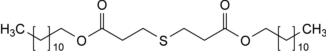 Cинонимы:Cинонимы:Cинонимы:Cинонимы:- дидодецил 3,3'-тиодипропионат,- дидодецил 3,3'-тиодипропионат,- пропановая кислота, 3,3'-тиобис-, 1,1'-дидодециловый эфир,- пропановая кислота, 3,3'-тиобис-, 1,1'-дидодециловый эфир,- лаурилтиодипропионат.- лаурилтиодипропионат.Добавка 17. [693-36-7]. C42H82O4S.Добавка 17. [693-36-7]. C42H82O4S.Добавка 17. [693-36-7]. C42H82O4S.Добавка 17. [693-36-7]. C42H82O4S.Добавка 17. [693-36-7]. C42H82O4S.Добавка 17. [693-36-7]. C42H82O4S.Диоктадецил(3,3'-сульфандиилдипропаноат).Диоктадецил(3,3'-сульфандиилдипропаноат).Диоктадецил(3,3'-сульфандиилдипропаноат).Диоктадецил(3,3'-сульфандиилдипропаноат).Диоктадецил(3,3'-сульфандиилдипропаноат).Диоктадецил(3,3'-сульфандиилдипропаноат).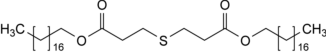 Cинонимы:Cинонимы:Cинонимы:Cинонимы:- диоктадецил 3,3'-тиодипропионат,- диоктадецил 3,3'-тиодипропионат,- пропановая кислота, 3,3'-тиобис-, 1,1'-диоктадециловый эфир,- пропановая кислота, 3,3'-тиобис-, 1,1'-диоктадециловый эфир,- стеарил тиодипропионат.- стеарил тиодипропионат.Добавка 18. [119345-01-6].Добавка 18. [119345-01-6].Добавка 18. [119345-01-6].Добавка 18. [119345-01-6].Добавка 18. [119345-01-6].Добавка 18. [119345-01-6].Смесь 7 продуктов, соответствующих продукту реакции ди- трет- бутилфосфонита с трихлоридом фосфора, продуктов реакции с 1,1'-бифенилом и 2,4-ди- трет- бутилфенолом.Смесь 7 продуктов, соответствующих продукту реакции ди- трет- бутилфосфонита с трихлоридом фосфора, продуктов реакции с 1,1'-бифенилом и 2,4-ди- трет- бутилфенолом.Смесь 7 продуктов, соответствующих продукту реакции ди- трет- бутилфосфонита с трихлоридом фосфора, продуктов реакции с 1,1'-бифенилом и 2,4-ди- трет- бутилфенолом.Смесь 7 продуктов, соответствующих продукту реакции ди- трет- бутилфосфонита с трихлоридом фосфора, продуктов реакции с 1,1'-бифенилом и 2,4-ди- трет- бутилфенолом.Смесь 7 продуктов, соответствующих продукту реакции ди- трет- бутилфосфонита с трихлоридом фосфора, продуктов реакции с 1,1'-бифенилом и 2,4-ди- трет- бутилфенолом.Смесь 7 продуктов, соответствующих продукту реакции ди- трет- бутилфосфонита с трихлоридом фосфора, продуктов реакции с 1,1'-бифенилом и 2,4-ди- трет- бутилфенолом.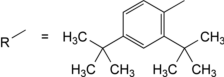 компонент I.компонент I.компонент I.компонент I.компонент I.компонент I.тетракис[2,4-ди(терт-бутил)фенил]([1,1′-бифенил]-4,4′-диил)бис(фосфонит)тетракис[2,4-ди(терт-бутил)фенил]([1,1′-бифенил]-4,4′-диил)бис(фосфонит)тетракис[2,4-ди(терт-бутил)фенил]([1,1′-бифенил]-4,4′-диил)бис(фосфонит)тетракис[2,4-ди(терт-бутил)фенил]([1,1′-бифенил]-4,4′-диил)бис(фосфонит)тетракис[2,4-ди(терт-бутил)фенил]([1,1′-бифенил]-4,4′-диил)бис(фосфонит)тетракис[2,4-ди(терт-бутил)фенил]([1,1′-бифенил]-4,4′-диил)бис(фосфонит)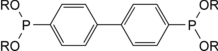 компонент II.компонент II.компонент II.компонент II.компонент II.компонент II.тетракис[2,4-ди(трет-бутил)фенил]([1,1'-бифенил]-3,4′-диил)бис(фосфонит)тетракис[2,4-ди(трет-бутил)фенил]([1,1'-бифенил]-3,4′-диил)бис(фосфонит)тетракис[2,4-ди(трет-бутил)фенил]([1,1'-бифенил]-3,4′-диил)бис(фосфонит)тетракис[2,4-ди(трет-бутил)фенил]([1,1'-бифенил]-3,4′-диил)бис(фосфонит)тетракис[2,4-ди(трет-бутил)фенил]([1,1'-бифенил]-3,4′-диил)бис(фосфонит)тетракис[2,4-ди(трет-бутил)фенил]([1,1'-бифенил]-3,4′-диил)бис(фосфонит)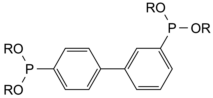 компонент III.компонент III.компонент III.компонент III.компонент III.компонент III.тетракис[2,4-ди(трет-бутил)фенил]([1,1'-бифенил]-3,3'-диил)бис(фосфонит)тетракис[2,4-ди(трет-бутил)фенил]([1,1'-бифенил]-3,3'-диил)бис(фосфонит)тетракис[2,4-ди(трет-бутил)фенил]([1,1'-бифенил]-3,3'-диил)бис(фосфонит)тетракис[2,4-ди(трет-бутил)фенил]([1,1'-бифенил]-3,3'-диил)бис(фосфонит)тетракис[2,4-ди(трет-бутил)фенил]([1,1'-бифенил]-3,3'-диил)бис(фосфонит)тетракис[2,4-ди(трет-бутил)фенил]([1,1'-бифенил]-3,3'-диил)бис(фосфонит)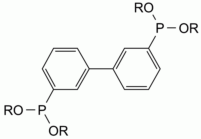 компонент IV.компонент IV.компонент IV.компонент IV.компонент IV.компонент IV.бис[2,4-ди(трет-бутил)фенил]([1,1'-бифенил]-4-ил)фосфонитбис[2,4-ди(трет-бутил)фенил]([1,1'-бифенил]-4-ил)фосфонитбис[2,4-ди(трет-бутил)фенил]([1,1'-бифенил]-4-ил)фосфонитбис[2,4-ди(трет-бутил)фенил]([1,1'-бифенил]-4-ил)фосфонитбис[2,4-ди(трет-бутил)фенил]([1,1'-бифенил]-4-ил)фосфонитбис[2,4-ди(трет-бутил)фенил]([1,1'-бифенил]-4-ил)фосфонит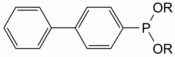 компонент V. компонент V. компонент V. компонент V. компонент V. компонент V. трис[2,4-ди(трет-бутил)фенил]фосфиттрис[2,4-ди(трет-бутил)фенил]фосфиттрис[2,4-ди(трет-бутил)фенил]фосфиттрис[2,4-ди(трет-бутил)фенил]фосфиттрис[2,4-ди(трет-бутил)фенил]фосфиттрис[2,4-ди(трет-бутил)фенил]фосфит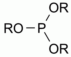 компонент VI. компонент VI. компонент VI. компонент VI. компонент VI. компонент VI. бис[2,4-ди(трет-бутил)фенил]4'-[бис(2,4-ди(трет-бутил)фенокси)фосфанил]([1,1'-бифенил]-4-ил) фосфонатбис[2,4-ди(трет-бутил)фенил]4'-[бис(2,4-ди(трет-бутил)фенокси)фосфанил]([1,1'-бифенил]-4-ил) фосфонатбис[2,4-ди(трет-бутил)фенил]4'-[бис(2,4-ди(трет-бутил)фенокси)фосфанил]([1,1'-бифенил]-4-ил) фосфонатбис[2,4-ди(трет-бутил)фенил]4'-[бис(2,4-ди(трет-бутил)фенокси)фосфанил]([1,1'-бифенил]-4-ил) фосфонатбис[2,4-ди(трет-бутил)фенил]4'-[бис(2,4-ди(трет-бутил)фенокси)фосфанил]([1,1'-бифенил]-4-ил) фосфонатбис[2,4-ди(трет-бутил)фенил]4'-[бис(2,4-ди(трет-бутил)фенокси)фосфанил]([1,1'-бифенил]-4-ил) фосфонат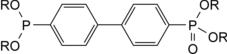 компонент VIIР-ОН: 2,4-ди(трет- бутил)фенолкомпонент VIIР-ОН: 2,4-ди(трет- бутил)фенолкомпонент VIIР-ОН: 2,4-ди(трет- бутил)фенолкомпонент VIIР-ОН: 2,4-ди(трет- бутил)фенолкомпонент VIIР-ОН: 2,4-ди(трет- бутил)фенолкомпонент VIIР-ОН: 2,4-ди(трет- бутил)фенолДобавка 19. [57-11-4]. C18H36O2.Добавка 19. [57-11-4]. C18H36O2.Добавка 19. [57-11-4]. C18H36O2.Добавка 19. [57-11-4]. C18H36O2.Добавка 19. [57-11-4]. C18H36O2.Добавка 19. [57-11-4]. C18H36O2.Октадекановая кислота.Октадекановая кислота.Октадекановая кислота.Октадекановая кислота.Октадекановая кислота.Октадекановая кислота.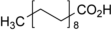 Cинонимы:Cинонимы:Cинонимы:Cинонимы:- стеариновая кислота.- стеариновая кислота.Добавка 20. [301-02-01]. C18H35NO.Добавка 20. [301-02-01]. C18H35NO.Добавка 20. [301-02-01]. C18H35NO.Добавка 20. [301-02-01]. C18H35NO.Добавка 20. [301-02-01]. C18H35NO.Добавка 20. [301-02-01]. C18H35NO.(9 Z ) -октадек-9-енамид.(9 Z ) -октадек-9-енамид.(9 Z ) -октадек-9-енамид.(9 Z ) -октадек-9-енамид.(9 Z ) -октадек-9-енамид.(9 Z ) -октадек-9-енамид.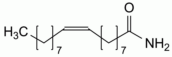 Cинонимы:Cинонимы:Cинонимы:Cинонимы:- олеамид;- олеамид;- 9-октадеценамид, (9 Z )-;- 9-октадеценамид, (9 Z )-;- 9- цис- олеамид.- 9- цис- олеамид.Добавка 21. [112-84-5]. C22H43NO.Добавка 21. [112-84-5]. C22H43NO.Добавка 21. [112-84-5]. C22H43NO.Добавка 21. [112-84-5]. C22H43NO.Добавка 21. [112-84-5]. C22H43NO.Добавка 21. [112-84-5]. C22H43NO.(13 Z ) -докос-13-енамид.(13 Z ) -докос-13-енамид.(13 Z ) -докос-13-енамид.(13 Z ) -докос-13-енамид.(13 Z ) -докос-13-енамид.(13 Z ) -докос-13-енамид.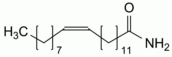 Cинонимы:Cинонимы:Cинонимы:Cинонимы:- эрукамид;- эрукамид;- 13-докозенамид, (13 Z ) 13-докозенамид, (13 Z );- 13-докозенамид, (13 Z ) 13-докозенамид, (13 Z );-13- цис- докосенамид.-13- цис- докосенамид.Добавка 22. [65447-77-0].Добавка 22. [65447-77-0].Добавка 22. [65447-77-0].Добавка 22. [65447-77-0].Добавка 22. [65447-77-0].Добавка 22. [65447-77-0].Сополимер диметилбутандиоата и 1- (2-гидроксиэтил) -2,2,6,6-тетраметилпиперидин-4-ола.Сополимер диметилбутандиоата и 1- (2-гидроксиэтил) -2,2,6,6-тетраметилпиперидин-4-ола.Сополимер диметилбутандиоата и 1- (2-гидроксиэтил) -2,2,6,6-тетраметилпиперидин-4-ола.Сополимер диметилбутандиоата и 1- (2-гидроксиэтил) -2,2,6,6-тетраметилпиперидин-4-ола.Сополимер диметилбутандиоата и 1- (2-гидроксиэтил) -2,2,6,6-тетраметилпиперидин-4-ола.Сополимер диметилбутандиоата и 1- (2-гидроксиэтил) -2,2,6,6-тетраметилпиперидин-4-ола.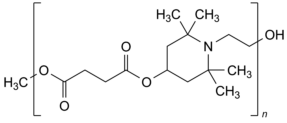 Cинонимы:Cинонимы:Cинонимы:Cинонимы:- сополимер диметилсукцината и (4-гидрокси-2,2,6,6-тетраметилпиперидин-1-ил) этанола;- сополимер диметилсукцината и (4-гидрокси-2,2,6,6-тетраметилпиперидин-1-ил) этанола;- бутандиовая кислота, 1,4-диметиловый эфир, полимер с 4-гидрокси-2,2,6,6-тетраметил-1-пиперидинэтанолом.- бутандиовая кислота, 1,4-диметиловый эфир, полимер с 4-гидрокси-2,2,6,6-тетраметил-1-пиперидинэтанолом.Добавка 23.Добавка 23.Добавка 23.Добавка 23.Добавка 23.Добавка 23.Cмесь компонента I и около 27 процентов компонента II.Cмесь компонента I и около 27 процентов компонента II.Cмесь компонента I и около 27 процентов компонента II.Cмесь компонента I и около 27 процентов компонента II.Cмесь компонента I и около 27 процентов компонента II.Cмесь компонента I и около 27 процентов компонента II.компонент I. [26401-97-8].компонент I. [26401-97-8].компонент I. [26401-97-8].компонент I. [26401-97-8].компонент I. [26401-97-8].компонент I. [26401-97-8].Бис[(2 RS )-2-этилгексил][(диоктилстаннантриил)бис(сульфандиил)]диацетат.Бис[(2 RS )-2-этилгексил][(диоктилстаннантриил)бис(сульфандиил)]диацетат.Бис[(2 RS )-2-этилгексил][(диоктилстаннантриил)бис(сульфандиил)]диацетат.Бис[(2 RS )-2-этилгексил][(диоктилстаннантриил)бис(сульфандиил)]диацетат.Бис[(2 RS )-2-этилгексил][(диоктилстаннантриил)бис(сульфандиил)]диацетат.Бис[(2 RS )-2-этилгексил][(диоктилстаннантриил)бис(сульфандиил)]диацетат.Cинонимы:Cинонимы:Cинонимы:Cинонимы:- ди(изооктил) 2,2'-[(диоктилстаннилен)бис(тио)]диацетат;- ди(изооктил) 2,2'-[(диоктилстаннилен)бис(тио)]диацетат;- уксусная кислота, 2,2'-[(диоктилстаннилен)бис(тио)]бис-, 1,1'-диизооктиловый эфир.- уксусная кислота, 2,2'-[(диоктилстаннилен)бис(тио)]бис-, 1,1'-диизооктиловый эфир.компонент II. [26401-86-5].компонент II. [26401-86-5].компонент II. [26401-86-5].компонент II. [26401-86-5].компонент II. [26401-86-5].компонент II. [26401-86-5].Трис [(2 RS ) -2-этилгексил] [(октилстаннантриил) трис(сульфандиил)] триацетат.Трис [(2 RS ) -2-этилгексил] [(октилстаннантриил) трис(сульфандиил)] триацетат.Трис [(2 RS ) -2-этилгексил] [(октилстаннантриил) трис(сульфандиил)] триацетат.Трис [(2 RS ) -2-этилгексил] [(октилстаннантриил) трис(сульфандиил)] триацетат.Трис [(2 RS ) -2-этилгексил] [(октилстаннантриил) трис(сульфандиил)] триацетат.Трис [(2 RS ) -2-этилгексил] [(октилстаннантриил) трис(сульфандиил)] триацетат.Cинонимы:Cинонимы:Cинонимы:- три(изооктил) 2,2',2''-[(монооктилстаннилидин)трис(тио)]триацетат;- три(изооктил) 2,2',2''-[(монооктилстаннилидин)трис(тио)]триацетат;- три(изооктил) 2,2',2''-[(монооктилстаннилидин)трис(тио)]триацетат;- уксусная кислота, 2,2′,2′′-[(октилстаннилидин)трис(тио)]трис-,1,1′,1′′-триизооктиловый эфир.- уксусная кислота, 2,2′,2′′-[(октилстаннилидин)трис(тио)]трис-,1,1′,1′′-триизооктиловый эфир.- уксусная кислота, 2,2′,2′′-[(октилстаннилидин)трис(тио)]трис-,1,1′,1′′-триизооктиловый эфир.Добавка 24. [166412-78-8]. С26Н48О4.Добавка 24. [166412-78-8]. С26Н48О4.Добавка 24. [166412-78-8]. С26Н48О4.Добавка 24. [166412-78-8]. С26Н48О4.Добавка 24. [166412-78-8]. С26Н48О4.Добавка 24. [166412-78-8]. С26Н48О4.Смесь изомеров конституционных диизононил (1 £ , 2 Ξ ) циклогексан-1,2-дикарбоксилат.Смесь изомеров конституционных диизононил (1 £ , 2 Ξ ) циклогексан-1,2-дикарбоксилат.Смесь изомеров конституционных диизононил (1 £ , 2 Ξ ) циклогексан-1,2-дикарбоксилат.Смесь изомеров конституционных диизононил (1 £ , 2 Ξ ) циклогексан-1,2-дикарбоксилат.Смесь изомеров конституционных диизононил (1 £ , 2 Ξ ) циклогексан-1,2-дикарбоксилат.Смесь изомеров конституционных диизононил (1 £ , 2 Ξ ) циклогексан-1,2-дикарбоксилат.Cинонимы:Cинонимы:Cинонимы:- циклогексан 1,2-дикарбоновая кислота, диизонониловый эфир;- циклогексан 1,2-дикарбоновая кислота, диизонониловый эфир;- циклогексан 1,2-дикарбоновая кислота, диизонониловый эфир;- 1,2-циклогександикарбоновая кислота, 1,2-диизонониловый эфир.- 1,2-циклогександикарбоновая кислота, 1,2-диизонониловый эфир.- 1,2-циклогександикарбоновая кислота, 1,2-диизонониловый эфир.Добавка 25. [82469-79-2]. C28H50O8.Добавка 25. [82469-79-2]. C28H50O8.Добавка 25. [82469-79-2]. C28H50O8.Добавка 25. [82469-79-2]. C28H50O8.Добавка 25. [82469-79-2]. C28H50O8.Добавка 25. [82469-79-2]. C28H50O8.Тригексил 2- (бутаноилокси) пропан-1,2,3-трикарбоксилат.Тригексил 2- (бутаноилокси) пропан-1,2,3-трикарбоксилат.Тригексил 2- (бутаноилокси) пропан-1,2,3-трикарбоксилат.Тригексил 2- (бутаноилокси) пропан-1,2,3-трикарбоксилат.Тригексил 2- (бутаноилокси) пропан-1,2,3-трикарбоксилат.Тригексил 2- (бутаноилокси) пропан-1,2,3-трикарбоксилат.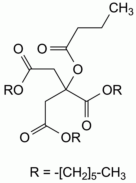 Cинонимы:Cинонимы:Cинонимы:Cинонимы:- бутирил три- н - гексил цитрат;- бутирил три- н - гексил цитрат;-1,2,3-пропантрикарбоновая кислота, 2-(1-оксобутокси)-,1,2,3-тригексиловый эфир.-1,2,3-пропантрикарбоновая кислота, 2-(1-оксобутокси)-,1,2,3-тригексиловый эфир.Добавка 26. [3319-31-1]. C33H54O6.Добавка 26. [3319-31-1]. C33H54O6.Добавка 26. [3319-31-1]. C33H54O6.Добавка 26. [3319-31-1]. C33H54O6.Добавка 26. [3319-31-1]. C33H54O6.Добавка 26. [3319-31-1]. C33H54O6.Трис [(2 RS ) -2-этилгексил] бензол-1,2,4-трикарбоксилат.Трис [(2 RS ) -2-этилгексил] бензол-1,2,4-трикарбоксилат.Трис [(2 RS ) -2-этилгексил] бензол-1,2,4-трикарбоксилат.Трис [(2 RS ) -2-этилгексил] бензол-1,2,4-трикарбоксилат.Трис [(2 RS ) -2-этилгексил] бензол-1,2,4-трикарбоксилат.Трис [(2 RS ) -2-этилгексил] бензол-1,2,4-трикарбоксилат.Cинонимы:Cинонимы:Cинонимы:- трис(2-этилгексил) тримеллитат;- трис(2-этилгексил) тримеллитат;- трис(2-этилгексил) тримеллитат;- 1,2,4-бензентрикарбоновая кислота, 1,2,4-трис(2-этилгексил) эфиртрикарбоксилат.- 1,2,4-бензентрикарбоновая кислота, 1,2,4-трис(2-этилгексил) эфиртрикарбоксилат.- 1,2,4-бензентрикарбоновая кислота, 1,2,4-трис(2-этилгексил) эфиртрикарбоксилат.Добавка 27. [6422-86-2]. C24H38O4.Добавка 27. [6422-86-2]. C24H38O4.Добавка 27. [6422-86-2]. C24H38O4.Добавка 27. [6422-86-2]. C24H38O4.Добавка 27. [6422-86-2]. C24H38O4.Добавка 27. [6422-86-2]. C24H38O4.Бис [(2 RS ) -2-этилгексил] бензол-1,4-дикарбоксилат.Бис [(2 RS ) -2-этилгексил] бензол-1,4-дикарбоксилат.Бис [(2 RS ) -2-этилгексил] бензол-1,4-дикарбоксилат.Бис [(2 RS ) -2-этилгексил] бензол-1,4-дикарбоксилат.Бис [(2 RS ) -2-этилгексил] бензол-1,4-дикарбоксилат.Бис [(2 RS ) -2-этилгексил] бензол-1,4-дикарбоксилат.Cинонимы:Cинонимы:Cинонимы:Cинонимы:- бис(2-этилгексил) терефталат;- бис(2-этилгексил) терефталат;- 1,4-бензолдикарбоновая кислота;- 1,4-бензолдикарбоновая кислота;- 1,4-бис(2-этилгексил) сложный эфир.- 1,4-бис(2-этилгексил) сложный эфир.